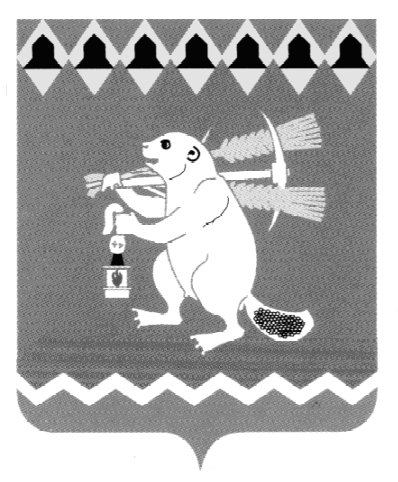 Администрация Артемовского городского округа ПОСТАНОВЛЕНИЕот  ______________	   № ________ - ПАОб ограничении торговли алкогольной продукцией при проведении              мероприятий, посвященных Дню поселка Красногвардейский04 июня  2022 годаВ соответствии с Законом Свердловской области от 29 октября                    2013 года № 103-ОЗ «О регулировании отдельных отношений в сфере розничной продажи алкогольной продукции и ограничения ее потребления на территории Свердловской области», Постановлением Правительства Свердловской области от 30.05.2003 № 333–ПП «О мерах по обеспечению общественного порядка и безопасности при проведении на территории Свердловской области мероприятий с массовым пребыванием людей», руководствуясь статьями 30, 31 Устава Артемовского городского округа, ПОСТАНОВЛЯЮ:1. Не осуществлять розничную продажу спиртных, слабоалкогольных напитков и пива во время проведения мероприятий, посвященных Дню поселка Красногвардейский, на земельном участке, расположенном на берегу пруда, на территории, прилегающей к Красногвардейскому Центру Досуга Муниципального бюджетного учреждения культуры Артемовского городского округа «Централизованная клубная система», с 12.00 до 23.00 часов 04 июня 2022 года в следующих объектах торговли и общественного питания:- магазин «Пятерочка» (п. Красногвардейский, ул. Анчутина, 1);- магазин «Продукты» (п. Красногвардейский, ул. Дзержинского, 2В);- магазин «Продукты» (п. Красногвардейский, ул. Панова, 21). 2. Руководителям предприятий торговли и общественного питания, принимающих участие в обслуживании мероприятий 04 июня 2022 года 
на земельном участке, указанном в пункте 1 настоящего постановления, 
не осуществлять розничную продажу спиртных, слабоалкогольных напитков и пива с 12.00 до 23.00 часов 04 июня 2022 года.3. Постановление опубликовать в газете «Артемовский рабочий», разместить на Официальном портале правовой информации Артемовского городского округа (www.артемовский-право.рф) и официальном сайте Артемовского городского округа в информационно-телекоммуникационной сети «Интернет».4. Контроль за исполнением постановления возложить на первого заместителя   главы   Администрации   Артемовского   городского округа Черемных Н.А.Глава Артемовского городского округа			               К.М. Трофимов